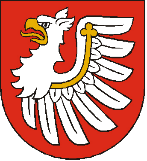 Starostwo Powiatowew BrzeskuStarostwo Powiatowew BrzeskuKARTA USŁUG NR: E/04Wydział EdukacjiNazwa usługi:Kształcenie specjalneNazwa usługi:Kształcenie specjalneI. Podstawa prawna dla postępowania: - art. 127 ust. 13 ustawy z dnia 14 grudnia 2016 r. - Prawo oświatowe. (Dz. U. z 2021 r. poz. 1082 
z późn. zm.)- Rozporządzenie Ministra Edukacji Narodowej z dnia 7 września 2017 r. w sprawie orzeczeń i opinii wydawanych przez zespoły orzekające działające w publicznych poradniach psychologiczno-pedagogicznych. (Dz. U. z 2017 r. poz. 1743)- Rozporządzenie Ministra Edukacji Narodowej z dnia 23 kwietnia 2013r., w sprawie warunków i sposobu organizowania zajęć rewalidacyjno-wychowawczych dla dzieci i młodzieży z upośledzeniem umysłowym w stopniu głębokim (Dz. U. z 2013 r. poz. 529)I. Podstawa prawna dla postępowania: - art. 127 ust. 13 ustawy z dnia 14 grudnia 2016 r. - Prawo oświatowe. (Dz. U. z 2021 r. poz. 1082 
z późn. zm.)- Rozporządzenie Ministra Edukacji Narodowej z dnia 7 września 2017 r. w sprawie orzeczeń i opinii wydawanych przez zespoły orzekające działające w publicznych poradniach psychologiczno-pedagogicznych. (Dz. U. z 2017 r. poz. 1743)- Rozporządzenie Ministra Edukacji Narodowej z dnia 23 kwietnia 2013r., w sprawie warunków i sposobu organizowania zajęć rewalidacyjno-wychowawczych dla dzieci i młodzieży z upośledzeniem umysłowym w stopniu głębokim (Dz. U. z 2013 r. poz. 529)II. Przesłanki postępowania oraz wymagane dokumenty:Kształceniem specjalnym obejmuje się dzieci i młodzież niepełnosprawną i niedostosowaną społecznie, wymagającą stosowania specjalnej organizacji nauki i metod pracy. Orzeczenia w przedmiocie kształcenia specjalnego wydają zespoły orzekające, działające w poradni psychologiczno – pedagogicznej.   Wymagane dokumenty:- wniosek rodziców lub opiekunów prawnych o skierowanie do kształcenia specjalnego,- orzeczenie o potrzebie kształcenia specjalnego,- w przypadku dziecka zamieszkałego poza granicami Powiatu Brzeskiego rodzice dziecka składają wniosek z prośbą o skierowanie do starosty właściwego ze względu na miejsce zamieszkania dziecka, następnie starosta właściwy ze względu na miejsce zamieszkania dziecka występuje do Starosty Brzeskiego 
o umieszczenie dziecka w: Młodzieżowym Ośrodku Socjoterapii w Łysej Górze lub Specjalnym Ośrodku Szkolno-Wychowawczym w Złotej.II. Przesłanki postępowania oraz wymagane dokumenty:Kształceniem specjalnym obejmuje się dzieci i młodzież niepełnosprawną i niedostosowaną społecznie, wymagającą stosowania specjalnej organizacji nauki i metod pracy. Orzeczenia w przedmiocie kształcenia specjalnego wydają zespoły orzekające, działające w poradni psychologiczno – pedagogicznej.   Wymagane dokumenty:- wniosek rodziców lub opiekunów prawnych o skierowanie do kształcenia specjalnego,- orzeczenie o potrzebie kształcenia specjalnego,- w przypadku dziecka zamieszkałego poza granicami Powiatu Brzeskiego rodzice dziecka składają wniosek z prośbą o skierowanie do starosty właściwego ze względu na miejsce zamieszkania dziecka, następnie starosta właściwy ze względu na miejsce zamieszkania dziecka występuje do Starosty Brzeskiego 
o umieszczenie dziecka w: Młodzieżowym Ośrodku Socjoterapii w Łysej Górze lub Specjalnym Ośrodku Szkolno-Wychowawczym w Złotej.III. Miejsce składania dokumentów:Wydział Edukacji Starostwa Powiatowego w Brzesku
ul. Piastowska 2B
I piętro, pokój 120
od poniedziałku do piątku 730-15 30Sekretariat Starostwa Powiatowego w Brzesku
ul. Głowackiego 51
II piętro, pokój nr 213
 od poniedziałku do piątku 730-15 30III. Miejsce składania dokumentów:Wydział Edukacji Starostwa Powiatowego w Brzesku
ul. Piastowska 2B
I piętro, pokój 120
od poniedziałku do piątku 730-15 30Sekretariat Starostwa Powiatowego w Brzesku
ul. Głowackiego 51
II piętro, pokój nr 213
 od poniedziałku do piątku 730-15 30IV. Termin załatwienia sprawy:Uwarunkowany przesłankami z art. 35 ustawy z dnia 14 czerwca 1960 r. Kodeks postępowania administracyjnego. (Dz. U. z 2023 r. poz. 775).IV. Termin załatwienia sprawy:Uwarunkowany przesłankami z art. 35 ustawy z dnia 14 czerwca 1960 r. Kodeks postępowania administracyjnego. (Dz. U. z 2023 r. poz. 775).V. Sposób załatwienia sprawy: Starosta właściwy ze względu na miejsce zamieszkania dziecka posiadającego orzeczenie o potrzebie kształcenia specjalnego, na wniosek rodziców, zapewnia mu odpowiednią formę kształcenia, uwzględniając rodzaj niepełnosprawności, w tym stopień upośledzenia umysłowego. Jeżeli powiat właściwy ze względu na miejsce zamieszkania dziecka nie prowadzi placówki odpowiedniej ze względu na formę kształcenia uwzględniając rodzaj niepełnosprawności, w tym stopień upośledzenia umysłowego, starosta tego powiatu kieruje dziecko do najbliższego powiatu prowadzącego odpowiednią szkołę lub ośrodek. starosta najbliższego powiatu prowadzącego taką jednostkę nie może odmówić przyjęcia dziecka.     V. Sposób załatwienia sprawy: Starosta właściwy ze względu na miejsce zamieszkania dziecka posiadającego orzeczenie o potrzebie kształcenia specjalnego, na wniosek rodziców, zapewnia mu odpowiednią formę kształcenia, uwzględniając rodzaj niepełnosprawności, w tym stopień upośledzenia umysłowego. Jeżeli powiat właściwy ze względu na miejsce zamieszkania dziecka nie prowadzi placówki odpowiedniej ze względu na formę kształcenia uwzględniając rodzaj niepełnosprawności, w tym stopień upośledzenia umysłowego, starosta tego powiatu kieruje dziecko do najbliższego powiatu prowadzącego odpowiednią szkołę lub ośrodek. starosta najbliższego powiatu prowadzącego taką jednostkę nie może odmówić przyjęcia dziecka.     VI. Procedura odwoławcza: ----------VI. Procedura odwoławcza: ----------VII. Uwagi:  Na terenie Powiatu Brzeskiego działają:- Młodzieżowy Ośrodek Socjoterapii w Łysej Górze, 32-853 Łysa Góra 274.- Specjalny Ośrodek Szkolno – Wychowawczy w Złotej, 32-859 Złota 292.Skierowanie otrzymują pocztą dyrektor szkoły/placówki, do której będzie uczęszczać dziecko, rodzice, prawni opiekunowie oraz starosta właściwy ze względu na miejsce zamieszkania jeżeli dziecko jest z innego powiatu.Przed złożeniem wniosku rodzice, prawni opiekunowie powinni uzyskać potwierdzenie możliwości przyjęcia dziecka w wybranej szkole.VII. Uwagi:  Na terenie Powiatu Brzeskiego działają:- Młodzieżowy Ośrodek Socjoterapii w Łysej Górze, 32-853 Łysa Góra 274.- Specjalny Ośrodek Szkolno – Wychowawczy w Złotej, 32-859 Złota 292.Skierowanie otrzymują pocztą dyrektor szkoły/placówki, do której będzie uczęszczać dziecko, rodzice, prawni opiekunowie oraz starosta właściwy ze względu na miejsce zamieszkania jeżeli dziecko jest z innego powiatu.Przed złożeniem wniosku rodzice, prawni opiekunowie powinni uzyskać potwierdzenie możliwości przyjęcia dziecka w wybranej szkole.